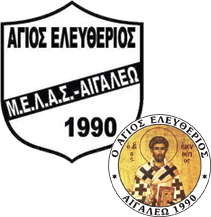 ΑΙΓΑΛΕΩ 10 ΙΑΝ 2023                                                                                                       Προς: Τα Μέλη του ΣυλλόγουΠΡΟΣΚΛΗΣΗΤο Δ.Σ του Μ.Ε.Λ.Α.Σ   Ο ΑΓΙΟΣ ΕΛΕΥΘΕΡΙΟΣ  σας προσκαλεί να λάβετε μέρος στην ετήσια Γενική Συνέλευση, των μελών του.H  Γ.Σ. θα πραγματοποιηθεί την Κυριακή 29-01-2023 και ώρα 06:30  μ.μ. στο 6ο ενιαίο λύκειο Αιγάλεω     ΘΕΜΑΤΑ ΗΜΕΡΗΣΙΑΣ ΔΙΑΤΑΞΕΩΣΕπικύρωση πρακτικών προηγούμενης Γ.Σ.Έκθεση  πεπραγμένων Δ.Σ. (Διοικητικά - Οικονομικά)Έκθεση Ελεγκτικής ΕπιτροπήςΈγκριση πεπραγμένων & απαλλαγής του ΔΣΚατάθεση και έγκριση Απολογισμού 2022Κατάθεση και έγκριση Προϋπολογισμού 2023                                            Δικαιούχοι ψήφου στη Γενική Συνέλευση είναι τα Μέλη που έχουν τακτοποιήσει τις Οικονομικές τους υποχρεώσεις προς το Σύλλογο.   Σε περίπτωση μη απαρτίας η Γ.Σ. θα πραγματοποιηθεί την επόμενη Κυριακή 5-02-2023 στον ίδιο χώρο και την ίδια ώρα. 				     Για το Διοικητικό Συμβούλιο               Ο ΠΡΟΕΔΡΟΣ                                 	Ο ΓΕΝ. ΓΡΑΜΜΑΤΕΑΣ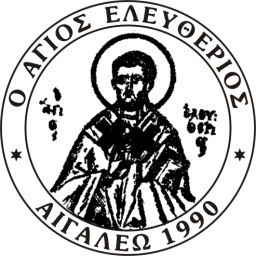  	ΔΗΜΗΤΡΗΣ ΜΕΤΑΞΑΣ     			  		ΑΓΓΕΛΙΚΗ ΓΕΩΡΓΙΟΥ